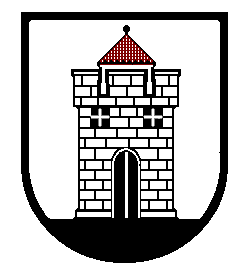 PANEVĖŽIO SUAUGUSIŲJŲ IR JAUNIMO MOKYMO CENTRO DIREKTORIUSĮSAKYMASDĖL CENTRO UGDYMO TURINIO ATNAUJINIMO (UTA) ĮGYVENDINIMO DARBO GRUPĖS SUDĖTIES2022 m. rugsėjo 27 d. Nr. 1.4-V-77Panevėžys     Vadovaudamasis Panevėžio miesto savivaldybės administracijos švietimo vedėjo 2022 m. liepos mėn. 18 d. įsakymo Nr. VĮ-127 „Dėl Panevėžio miesto savivaldybės pasirengimo diegti atnaujintą ugdymo turinį veiksmų 2022-2024 metų plano patvirtinimo“ 2 punktu,     t v i r t i n u  centro Ugdymo turinio atnaujinimo (toliau-UTA) įgyvendinimo darbo grupę:    Vadovas - Mindaugas Libikas, centro direktorius,     Nariai:     1. Sandra Vilimienė, direktoriaus pavaduotoja ugdymui,     2. Genovaitė Žitkevičienė, ugdymo skyriaus vedėja Pataisos namuose,     3. Zita Aleksandravičiūtė, matematikos mokytoja metodininkė, tiksliųjų ir gamtos mokslų metodinės grupės pirmininkė,     4. Rima Gustienė, lietuvių kalbos mokytoja metodininkė, lietuvių kalbos metodinės grupės pirmininkė,     5. Audronė Kliukienė, anglų kalbos mokytoja metodininkė, užsienio kalbų metodinės grupės pirmininkė,     6. Dileta Petrauskienė, anglų kalbos mokytoja metodininkė, menų, technologijų ir dorinio ugdymo metodinės grupės pirmininkė,     7. Eglė Petrauskė, specialioji pedagogė, pagalbos mokiniui metodinės grupės pirmininkė,     8. Sigita Ulkytė, istorijos mokytoja metodininkė, socialinių mokslų metodinės grupės pirmininkė.     Į p a r e i g o j u  darbo grupę iki 2022-09-30 parengti Panevėžio suaugusiųjų ir jaunimo mokymo centro ugdymo turinio atnaujinimo (toliau-UTA) įgyvendinimo priemonių planą.Direktorius			                                                                Mindaugas LibikasParengėSandra Vilimienė2022-09-27